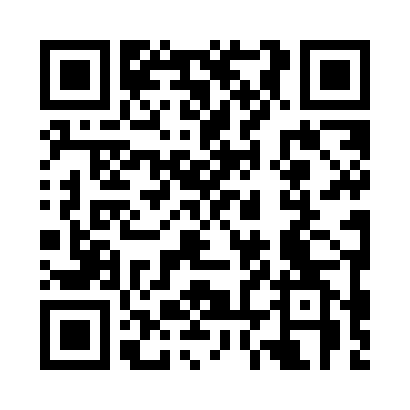 Prayer times for Grand-Bras, Quebec, CanadaWed 1 May 2024 - Fri 31 May 2024High Latitude Method: Angle Based RulePrayer Calculation Method: Islamic Society of North AmericaAsar Calculation Method: HanafiPrayer times provided by https://www.salahtimes.comDateDayFajrSunriseDhuhrAsrMaghribIsha1Wed3:415:2212:365:397:529:332Thu3:385:2012:365:407:539:353Fri3:365:1912:365:417:549:374Sat3:345:1712:365:427:569:395Sun3:325:1512:365:437:579:416Mon3:305:1412:365:437:589:437Tue3:275:1212:365:448:009:458Wed3:255:1112:365:458:019:479Thu3:235:1012:365:468:029:4910Fri3:215:0812:365:478:049:5111Sat3:195:0712:365:478:059:5312Sun3:175:0612:365:488:069:5613Mon3:155:0412:365:498:089:5814Tue3:135:0312:365:508:0910:0015Wed3:115:0212:365:508:1010:0216Thu3:095:0112:365:518:1110:0417Fri3:074:5912:365:528:1310:0618Sat3:054:5812:365:538:1410:0819Sun3:034:5712:365:538:1510:1020Mon3:014:5612:365:548:1610:1221Tue2:594:5512:365:558:1710:1422Wed2:574:5412:365:558:1810:1623Thu2:564:5312:365:568:2010:1724Fri2:544:5212:365:578:2110:1925Sat2:524:5112:365:578:2210:2126Sun2:514:5012:365:588:2310:2327Mon2:494:5012:365:598:2410:2528Tue2:474:4912:375:598:2510:2729Wed2:464:4812:376:008:2610:2830Thu2:454:4712:376:008:2710:3031Fri2:434:4712:376:018:2810:32